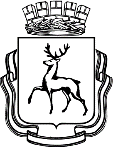 АДМИНИСТРАЦИЯ ГОРОДА НИЖНЕГО НОВГОРОДАДепартамент образованияМуниципальное автономное общеобразовательное учреждение «Школа № 190»П Р И К А З  Об утверждении плана мероприятий по противодействию коррупции на период 2020-2021 годы, и списка лиц, ответственных за противодействие коррупцииВ соответствии с требованиями Федерального закона от 25.12.2008 №273-ФЗ «О противодействии коррупции в Нижегородской области» и в целях организации эффективной работы по противодействию коррупции, устранения порождающих ее причин и условий, обеспечения законности и деятельности муниципальных образовательных учреждений, защиты законных интересов граждан от угроз, связанных с коррупцией в сфере образованияПРИКАЗЫВАЮ:1. Утвердить план мероприятий по противодействию коррупции в МАОУ «Школа № 190» на период 2020-2021 годы (Приложение №1).2. Утвердить список лиц, ответственных за противодействие коррупции в образовательном учреждении (Приложение №2).3. Утвердить план работы по формированию антикоррупционного мировоззрения учащихся (Приложение №3).4. Утвердить комплекс мер, направленных на недопущение незаконных сборов денежных средств с родителей (законных представителей) обучающихся в МАОУ «Школа № 190» (Приложение №4).5. Возложить ответственность за выполнение плана, за организацию и результативность мероприятий по реализации антикоррупционной политики на заместителей директора И.А.Грибову, Л.И.Рогожину, А.Л.Мазину, Т.А.Панкратову, В.А.Грибову и главного бухгалтера М.В.Блетенкову.6. Ответственным за противодействие коррупции обеспечить ознакомление с Планом мероприятий по противодействию коррупции работников МАОУ «Школа № 190».7. Контроль выполнения данного приказа оставляю за собой.Приложение № 1                                                                                                                к приказу от 01.09.2020 №145-ОДПлан мероприятий по противодействию коррупции на период 2020-2021 годыПриложение № 2                                                                                                            к приказу  от 01.09.2020 № 145-ОДСписок лиц, ответственных за противодействие коррупциив МАОУ «Школа № 190»Приложение 3к приказу № 145-ОД от 01.09.2020Антикоррупционное воспитаниеРассмотрение коррупции как одного из самых серьезных препятствий для экономического и политического развития России, осознание того факта, что она представляет собой угрозу национальной безопасности, порождает необходимость создания системы антикоррупционного воспитания как отдельного компонента системы воспитания. Просвещение и воспитательная работа по формированию у учащихся антикоррупционного мировоззрения являются частью антикоррупционной государственной политики по устранению (минимизации) причин и условий, порождающих и питающих коррупцию в разных сферах жизни. 
Важной составляющей в формировании антикоррупционного мировоззрения является использование потенциала воспитательной работы в школе. Антикоррупционное воспитание осуществляется как с использованием традиционных форм обучения, т.е. включение элементов антикоррупционного образования в общеобразовательные программы, так и нетрадиционных, таких как поощрение разного рода молодежных инициатив в дополнительном образовании: акции, ученические конференции, круглые столы, диспуты и другие мероприятия. 
Учитывая, что основной целью антикоррупционного воспитания является формирование гражданского сознания, то наиболее благоприятное для его интеграции среда — социальные дисциплины: обществознание, история, политология, этика и др. Цель антикоррупционного воспитания – воспитывать ценностные установки и развивать способности, необходимые для формирования у молодых людей гражданской позиции в отношении коррупции. Задачи антикоррупционного воспитания:Познакомить с явлением коррупции: сутью, причинами, последствиями.Поощрять нетерпимость к проявлениям коррупции.Продемонстрировать возможности борьбы с коррупцией.       Основные компоненты системы антикоррупционного воспитания в образовательном учреждении:антикоррупционное просвещение: изложение сущности феномена коррупции как преступного действия на уроках правоведения;обретение опыта решения жизненных и школьных проблем на основе взаимодействия педагогов и учащихся;деятельность классного руководителя по формированию у  учащихся антикоррупционного мировоззрения.Задачи, последовательно решаемые в образовательном учреждении:
          Ожидаемый результат антикоррупционного воспитания – формирование личности, наделенной знаниями об опасности, которую представляет собой коррупция для благосостояния общества и безопасности государства, которая не желает мириться с проявлениями коррупции. Личность, которая способна и желает устранить это явление.План работы по антикоррупционной деятельности01.09.2020№145-ОДДиректор И.А.Звездова№п/пМероприятиеИсполнитель(Ф.И.О.)СроквыполненияМеры, направленные на совершенствование механизмов антикоррупционной экспертизы нормативно-правовых актов МАОУ «Школа № 190» Меры, направленные на совершенствование механизмов антикоррупционной экспертизы нормативно-правовых актов МАОУ «Школа № 190» Меры, направленные на совершенствование механизмов антикоррупционной экспертизы нормативно-правовых актов МАОУ «Школа № 190» Меры, направленные на совершенствование механизмов антикоррупционной экспертизы нормативно-правовых актов МАОУ «Школа № 190» 1.1.Экспертиза действующих нормативно-правовых актов учреждения, подлежащих проверке на коррупционностьИ.А.Звездовапостоянно1.2.Проведение анализа на коррупционность проектов нормативно-правовых актов и распорядительных документов ШколыИ.А.Грибовапостоянно1.3.Формирование пакета документов по действующему законодательству, необходимого для организации работы по предупреждению коррупционных проявленийИ.А.Звездова И.А.ГрибоваЛ.И.РогожинаА.Л.МазинаЕ.В.КолесоваТ.А.Панкратовапо мере необходимости2. Меры, направленные на совершенствование организации деятельности в образовательном учреждении2. Меры, направленные на совершенствование организации деятельности в образовательном учреждении2. Меры, направленные на совершенствование организации деятельности в образовательном учреждении2. Меры, направленные на совершенствование организации деятельности в образовательном учреждении2.1.Установление контроля за заключением трудовых договоровИ.А.Звездовапостоянно2.2.Проведение анализа должностных обязанностей руководителя, педагогических работников Школы, исполнение которых в наибольшей мере подвержено риску коррупционных проявленийИ.А.Звездова  
И.А.ГрибоваЛ.И.РогожинаА.Л.МазинаЕ.В.Колесова___________2.3.Проведение разъяснительной работы с педагогическими работниками Школы  по исполнению обязанностей, запретам и ограничениям,  установленным в целях противодействия коррупцииИ.А.Звездова И.А.ГрибоваЛ.И.РогожинаА.Л.МазинаЕ.В.КолесоваПостоянно2.4.Усиление персональной ответственности педагогических работников за неправомерно принятые решения в рамках служебных полномочий и за другие проявления бюрократизмаИ.А.Звездовапостоянно2.5.Ежегодное рассмотрение вопросов исполнения законодательства о борьбе с коррупцией на совещаниях при директоре, педагогических советах. Приглашение на совещания работников правоохранительных органов и прокуратуры. И.А.Звездова 
Т.А.ПанкратоваИ.А.Грибовав течение года постоянно2.6.Привлечение к дисциплинарной ответственности педагогических работников, заместителей директора, не принимающих должных мер по обеспечению исполнения антикоррупционного законодательства.И.А.Звездовапо факту выявления2.7.Информационное взаимодействие руководителей Школы с подразделениями правоохранительных органов, занимающихся вопросами противодействия коррупции. Подписание необходимых соглашений о сотрудничестве.И.А.Звездова  Т.А.Панкратовапостоянно2.8.Обеспечение контроля за выполнением требований, установленных Федеральным законом от 05.04.2013 года № 44-ФЗ «О контрактной системе в сфере закупок товаров, работ, услуг для обеспечения государственных и муниципальных нужд».И.А.Звездова
М.В.БлетенковаВ.А.Грибовапостоянно2.9.Проведение информационно-разъяснительной работы с работниками Школы о нормах Федерального закона от 05.04.2013 года № 44-ФЗ «О контрактной системе в сфере закупок товаров, работ, услуг для обеспечения государственных и муниципальных нужд».И.А.Звездова 
М.В.Блетенкова 
В.А.Грибовапостоянно2.10.Обеспечение контроля за выполнением условий муниципальных договоров (контрактов).И.А.Звездова 
М.В.БлетенковаВ.А.Грибовапостоянно2.11.Контроль за целевым использованием бюджетных средств в соответствии с муниципальными договорами (контрактами)И.А.Звездова 
М.В.БлетенковаВ.А.Грибовапостоянно2.12.Организация контроля за выполнением законодательства о противодействии коррупции в Школе при проведении проверок по вопросам обоснованности и правильности сдачи в аренду свободных площадей, иного имущества, находящегося в муниципальной собственности, обеспечения его сохранности, целевого и эффективного использованияИ.А.Звездова 
М.В.Блетенкова
В.А.Грибовапостоянно2.13.Организация контроля за выполнением актов выполненных работ по проведению ремонтных работ в ШколеВ.А.Грибовапостоянно2.14.Совершенствование механизма приема и расстановки кадров с целью отбора наиболее квалифицированных специалистов, особенно на руководящие должности, проверка сведений, предоставляемых гражданами, претендующими на замещение вакантных должностей в ШколеИ.А.Звездова 
И.А.ГрибоваЛ.И.РогожинаА.Л.МазинаЕ.В.Колесовапостоянно3.Меры, направленные на обеспечение права граждан на доступность к информации о деятельности Школы3.Меры, направленные на обеспечение права граждан на доступность к информации о деятельности Школы3.Меры, направленные на обеспечение права граждан на доступность к информации о деятельности Школы3.Меры, направленные на обеспечение права граждан на доступность к информации о деятельности Школы3.1.Использование телефона «горячей линии» и прямых телефонных линий с руководством управления общего образования администрации Автозаводского района города Нижнего Новгорода, Школы в целях выявления фактов вымогательства, взяточничества и других проявлений коррупции, а также для более активного привлечения общественности к борьбе с данными правонарушениями. Организация личного приема граждан администрацией Школы.И.А.Звездова  постоянно3.2.Обеспечение наличия в Школе Журнала учета мероприятий по контролю.И.А.Звездова 
секретарьпостоянно3.3.Активизация работы по организации органов самоуправления, обеспечивающих общественно-государственный характер управления, обладающий комплексом управленческих полномочийИ.А.Звездова 
И.А.ГрибоваЛ.И.РогожинаА.Л.МазинаЕ.В.КолесоваТ.А.Панкратова 
 В.А.Грибовапостоянно3.4.Размещение в сети «Интернет» публичного отчета директора Школы об образовательной и финансово-хозяйственной деятельностиИ.А.Звездоваежегодно

3.5.Увеличение количества представителей общественных организаций и объединений, привлеченных к проведению мероприятий в Школе, в том числе в конкурсные и экспертные комиссии, члены жюриИ.А.Звездова 
И.А.ГрибоваЛ.И.РогожинаА.Л.МазинаЕ.В.КолесоваТ.А.Панкратовапостоянно3.6.Организация и проведение социологического исследования среди родителей и обучающихся, посвященного отношению к коррупции («Удовлетворенность потребителей услуг качеством общего образования»).И.А.Звездова 
И.А.ГрибоваЛ.И.РогожинаА.Л.МазинаЕ.В.КолесоваТ.А.Панкратоваежегодно3.7.Создание механизма, обеспечивающего объективность оценки качества участия обучающихся в школьном этапе Всероссийской олимпиады:назначение ответственного лица за получение и сохранность текстов олимпиады, шифровка работ обучающихся при проверке работ, определение ответственности ассистентов в аудиториях. Л.И.Рогожина___________3.8.Создание единой системы муниципальной оценки качества образования с использованием процедур:организация и проведение итоговой аттестации в форме ЕГЭ для 11(12)-х классов и в новой форме для 9-х классов;аттестация педагогических и руководящих кадров;независимая экспертиза оценки качества образования;мониторинговые исследования в сфере образования;статистические наблюдения;самоанализ деятельности Школы;экспертиза инноваций, проектов образовательных и учебных программ, инновационного опыта педагогов;создание системы информирования управления общего образования администрации Автозаводского района города Нижнего Новгорода, общественности, СМИ о качестве образования в Школе;создание единой системы критериев оценки качества образования (результаты, процессы, условия)И.А.Звездова 
И.А.ГрибоваЛ.И.РогожинаА.Л.МазинаЕ.В.КолесоваТ.А.Панкратовапостоянно3.9.Совершенствование контроля за организацией и проведением ЕГЭ:развитие института общественного наблюдения;организация информирования участников ЕГЭ и их родителей (законных представителей);определение ответственности должностных лиц, привлекаемых к подготовке и проведению ЕГЭ за неисполнение, ненадлежащее выполнение обязанностей и злоупотребление служебным положением;обеспечение ознакомления участников ЕГЭ с полученными ими результатами;участие работников Школы в составе ГЭК, предметных комиссий, конфликтных комиссийИ.А.ЗвездоваИ.А.Грибоваежегодно3.10.Организация систематического контроля за получением, учетом, хранением, заполнением и порядком выдачи документов государственного образца об основном общем образовании и о среднем (полном) общем образовании. Определение ответственности должностных лиц.И.А.ЗвездоваИ.А.Грибовапостоянно3.11.Постоянное информирование граждан об их правах на получение образованияИ.А.Звездовапостоянно3.12.Усиление контроля за недопущением фактов неправомерного взимания денежных средств с родителей (законных представителей) в ШколеИ.А.Звездовапостоянно3.13.Усиление контроля за обоснованностью предоставления и расходования безвозмездной (спонсорской, благотворительной) помощи в ШколеИ.А.Звездовапостоянно3.14.Ведение постоянно-действующей рубрики "Противодействие коррупции" на официальном сайте Школы в сети «Интернет»И.А.Грибова 
Г.И.Целоусовапостоянно3.15.Ведение информационных стендов и информационное обеспечение на официальном сайте Школы в сети «Интернет» разделов для посетителей с извлечениями из правовых актов сведений о структуре Школы, функциях, времени и месте приема граждан руководителем Школы, о порядке обжалования действия должностных лицИ.А.Грибова 
Г.И.Целоусовапостоянно3.16.Разъяснительная работа в системе родительских собраний по противодействию коррупциизаместитель директораклассные руководителив течение годапостоянно4.  Меры, направленные на совершенствование порядка рассмотрения обращений граждан4.  Меры, направленные на совершенствование порядка рассмотрения обращений граждан4.  Меры, направленные на совершенствование порядка рассмотрения обращений граждан4.  Меры, направленные на совершенствование порядка рассмотрения обращений граждан4.1.Обеспечение соблюдения порядка осуществления административных процедур по приему и рассмотрению обращений граждан. Рассмотрение в установленные сроки обращений граждан.И.А.Звездовапостоянно4.2.Осуществление экспертизы жалоб и обращений граждан, поступающих через системы общего пользования (почтовый, электронный адреса, телефон) на действия (бездействия) работников Школы с точки зрения наличия сведений о фактах коррупции и организации их проверкиИ.А.Звездова
постоянно5. Меры, направленные на повышение профессионального уровня педагогических кадров Школы5. Меры, направленные на повышение профессионального уровня педагогических кадров Школы5. Меры, направленные на повышение профессионального уровня педагогических кадров Школы5. Меры, направленные на повышение профессионального уровня педагогических кадров Школы5.1.Системная организация и проведение мероприятий этического характера среди работников Школы:организация семинара для работников Школы по этическому просвещению.И.А.Звездова2020-2021гг.5.2.Организация антикоррупционного образования в ШколеИ.А.Звездова2020-2021гг.5.3.Организация работы по формированию нетерпимого отношения к проявлениям коррупции с юношеского возраста. Организация и проведение Недели правовых знаний с целью повышение уровня правосознания и правовой культуры: тематические классные часы «Наши права – наши обязанности», «Право на образование»единый день правовых знаний «Что я знаю о своих правах?», «Подросток и закон»книжные выставки «Права человека», «Закон в твоей жизни»родительские собрания «Правовая ответственность несовершеннолетних», «Конфликтные ситуации и выход из них»И.А.Звездова  
Т.А.Панкратоваежегодно _______5.4.Проведение школьного этапа Всероссийской олимпиады по обществознанию; проведение конференций ученических исследовательских работ, в том числе правовой направленностиИ.А.ГрибоваЛ.И.Рогожина2020-2021гг.5.5.Организация и проведение 9 декабря, в день Международного дня борьбы с коррупцией, различных мероприятий:проведение классных часов на тему «Защита законных интересов несовершеннолетних от угроз, связанных с коррупцией».обсуждение проблемы коррупции среди работников Школы анализ исполнения Плана мероприятий противодействия коррупции в ШколеИ.А.Звездова 
И.А.ГрибоваЛ.И.РогожинаА.Л.МазинаЕ.В.КолесоваТ.А.Панкратоваежегодно 
9 декабря6. Иные меры по противодействию коррупции6. Иные меры по противодействию коррупции6. Иные меры по противодействию коррупции6. Иные меры по противодействию коррупции6.1.Формирование нетерпимого отношения к проявлениям коррупции со стороны педагогических работников Школыпостоянно6.2.Составление отчетов и информации о реализации планаежеквартально№Ф.И.О.Должность1.Грибова Ирина Александровназаместитель директора 2.Рогожина Лариса Игоревназаместитель директора 3.Мазина Алла Леонидовназаместитель директора Колесова Евгения Владимировназаместитель директора4.Панкратова Татьяна Александровназаместитель директора 5.Грибова Вероника Алексеевназаместитель директора 6.Блетенкова Марина Викторовнаглавный бухгалтерУчащиеся начальных классовВоспитание честности в процессе игровых занятий и учебной деятельностиУчащиеся 5-7  классов Воспитание ответственности в процессе совместной деятельности и взаимоконтроля Учащиеся 8-9классов Воспитание культуры «властных» отношений в процессе совместного решения проблемУчащиеся 10-11классов Ценностно-смысловое самоопределение в процессе совместного анализа социальных проявлений коррупционного поведения№Наименование мероприятияДата проведенияОтветственные1 Разработка и утверждение плана мероприятий антикоррупционного воспитания на 220-2021 учебный год.сентябрьЗаместитель директора 2Создание рабочей группы по реализации плана мероприятий антикоррупционного воспитаниясентябрьЗаместитель директора 3Ознакомление учащихся и их родителей с Уставом учреждения, Правилами внутреннего распорядка для учащихся.сентябрьОбщешкольное родительское собраниеДиректор школы, Заместитель директора Классные руководители4Размещение на общедоступных местах в школе и на школьном сайте:-  план мероприятий по антикоррупционному воспитанию;- адреса и телефоны органов, куда должны обращаться граждане в случае проявления коррупционных действий.сентябрьЗаместитель директора 5 Рассмотрение вопросов по реализации плана мероприятий антикоррупционного воспитания на МО классных руководителей.ноябрьЗаместитель директора 6 Рассмотрение вопросов по предупреждению коррупции на родительских собраниях, на заседании Совета родителей. В течение годаДиректор Заместитель директора 7Классные родительские собрания с целью разъяснения деятельности образовательного учреждения в отношении коррупцииВ течение годаКлассные руководители8Организация работы по формированию нетерпимого отношения к проявлениям коррупции с юношеского возраста:- Тематические классные часы: «Закон и необходимость его соблюдения», «Наши права и обязанности», «Право на образование»- Дни правовых знаний «Подросток и закон»- Книжные выставки «Права человека»- Родительские собрания «Конституционные права несовершеннолетних», «Правовая ответственность несовершеннолетних».В течение годаЗаместитель директора Классные руководители9Организация и проведение мероприятий 9 декабря в Международный день борьбы с коррупцией. 09.12.2020Заместитель директора Классные руководители10Рассмотрение вопросов антикоррупционной деятельности на уроках истории, обществознания, литературы.В течение учебного годаУчителя-предметники11Подведение итогов по антикоррупционному воспитанию за учебный год на совещании при директоре Май 2021Директор